Экскурсия  на рыбоводный завод с.Адо-Тымово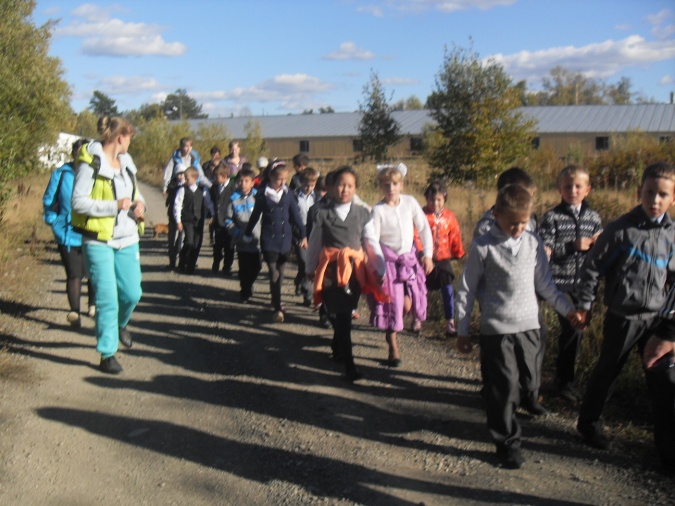 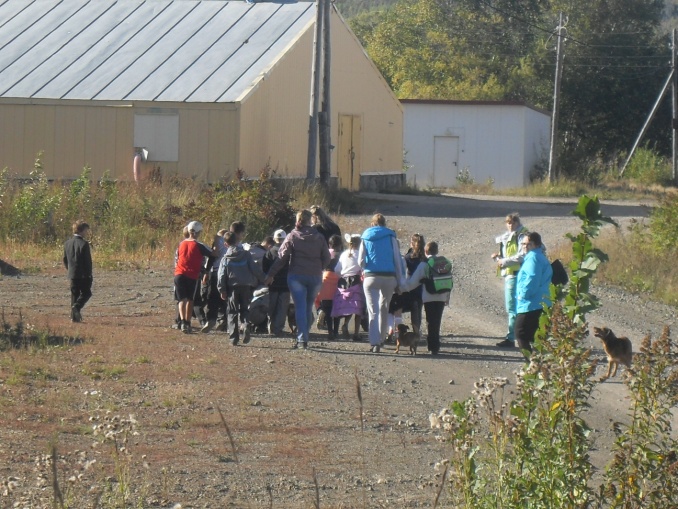 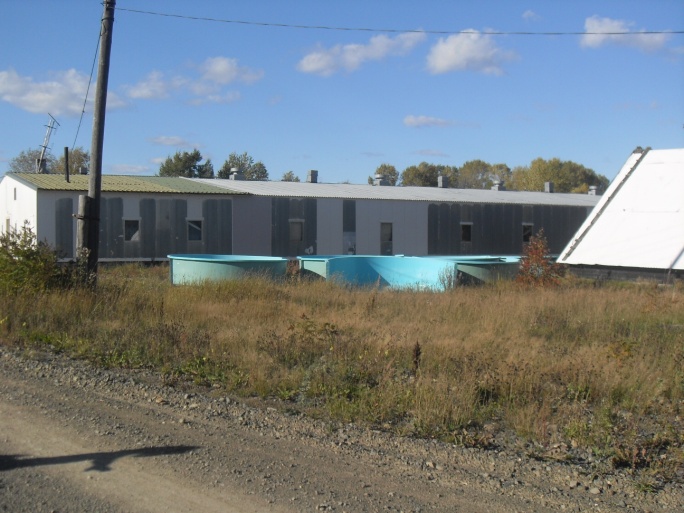 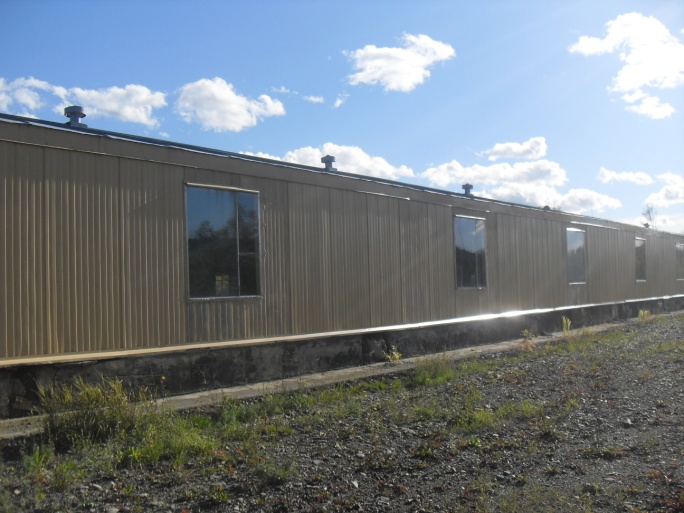                                             Цеха рыбоводного завода  с.Адо-Тымово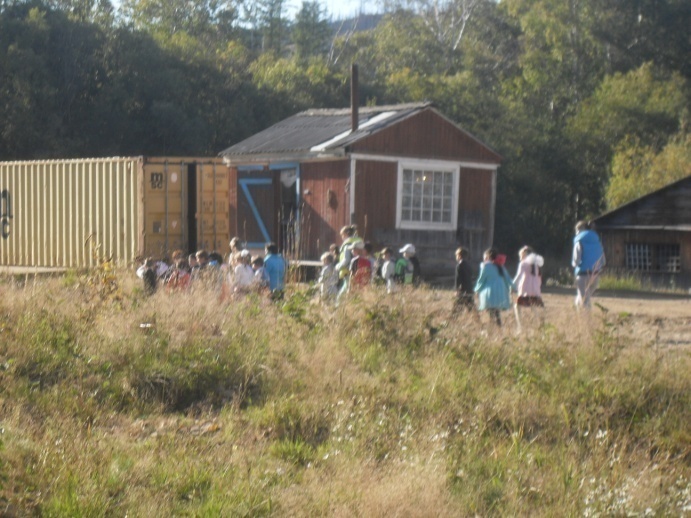 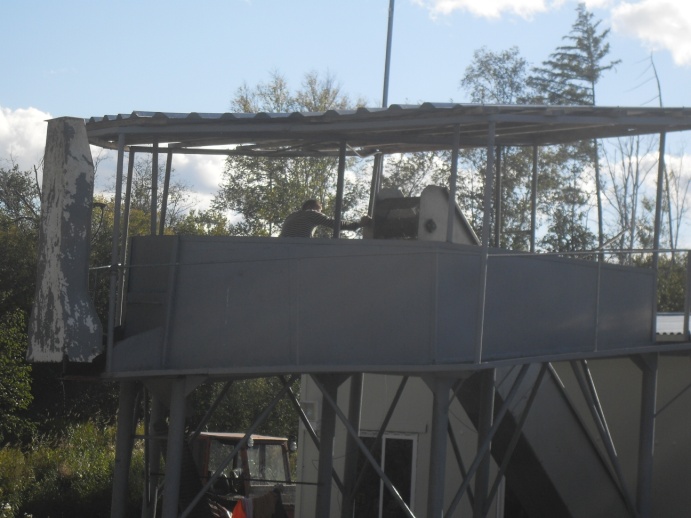 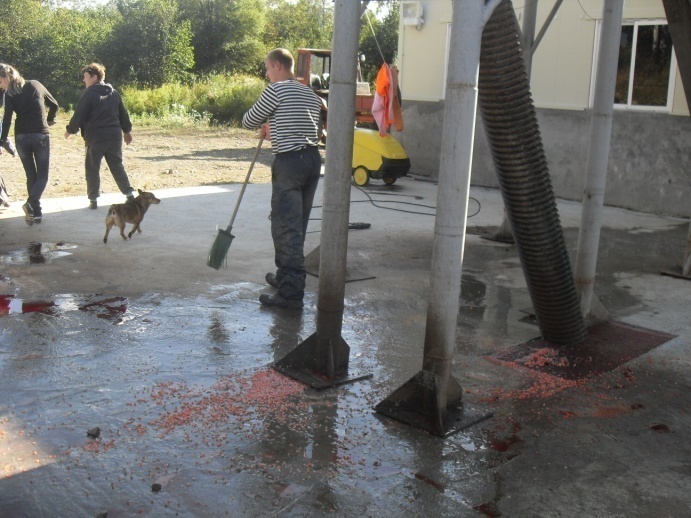 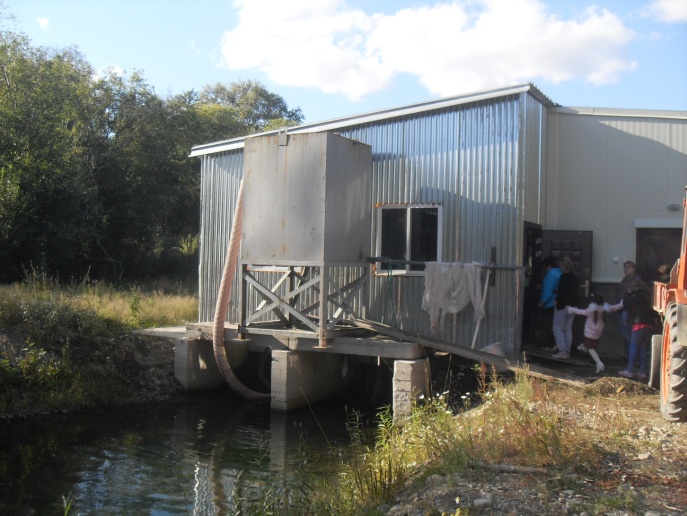 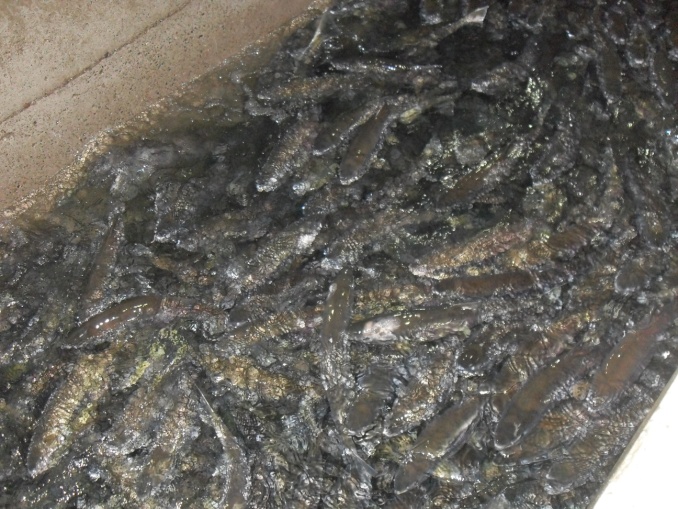 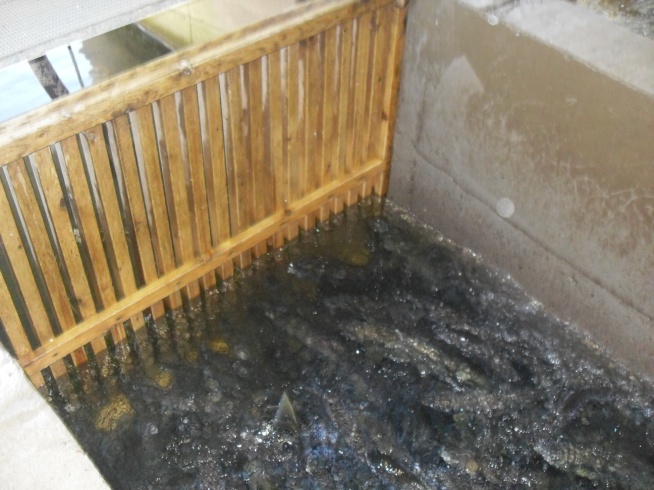 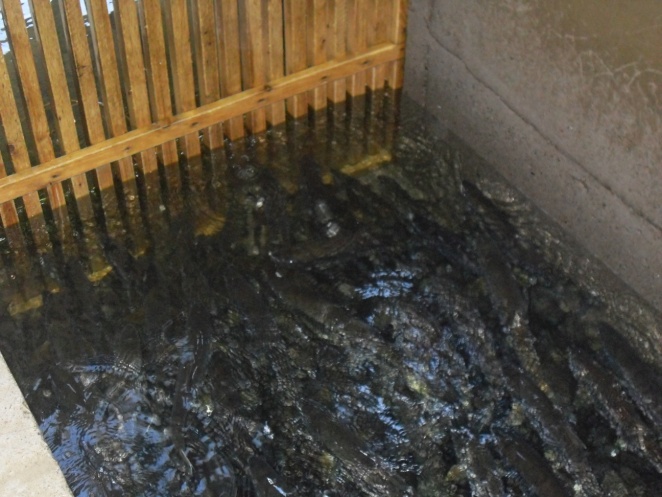 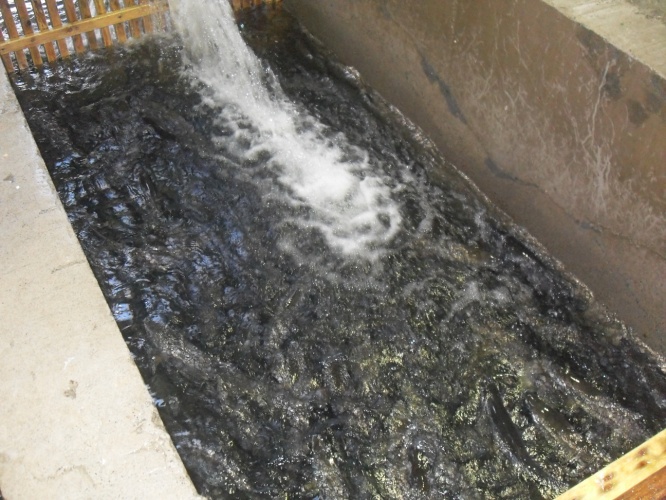 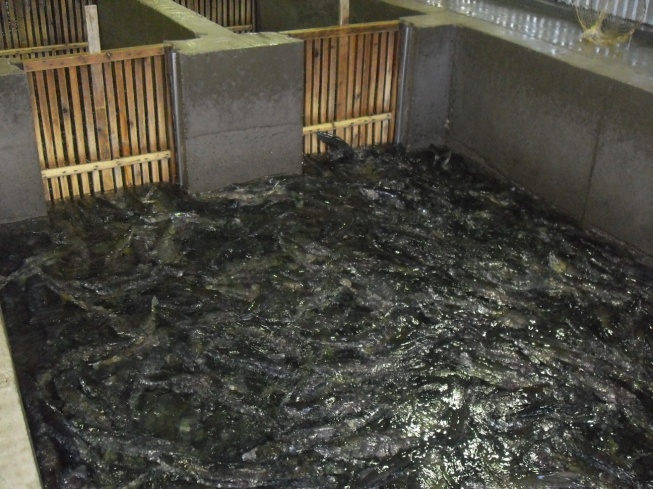 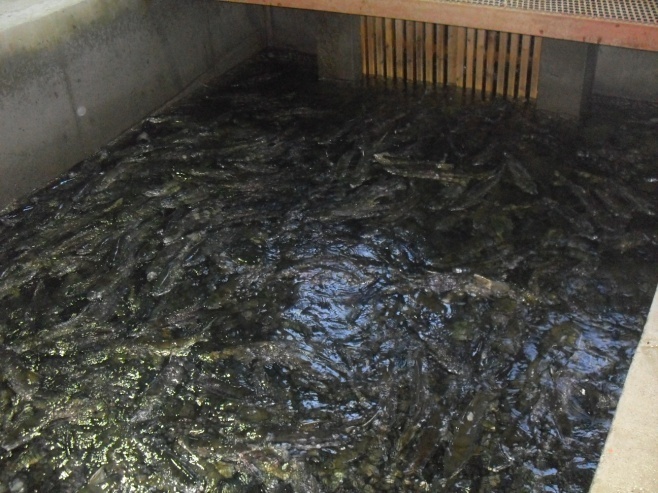 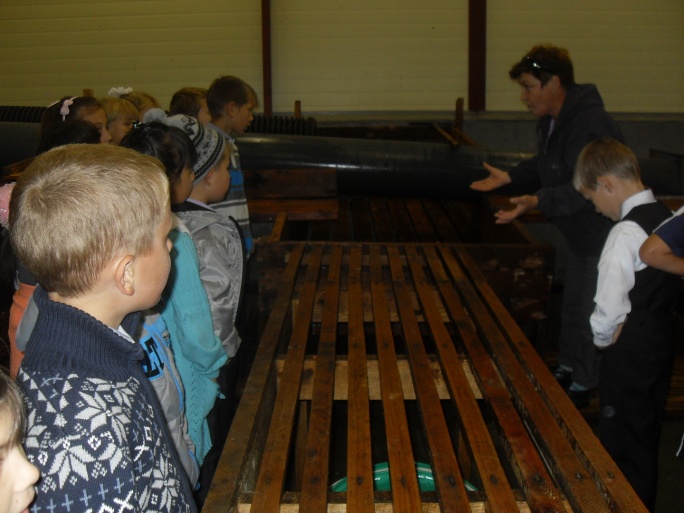 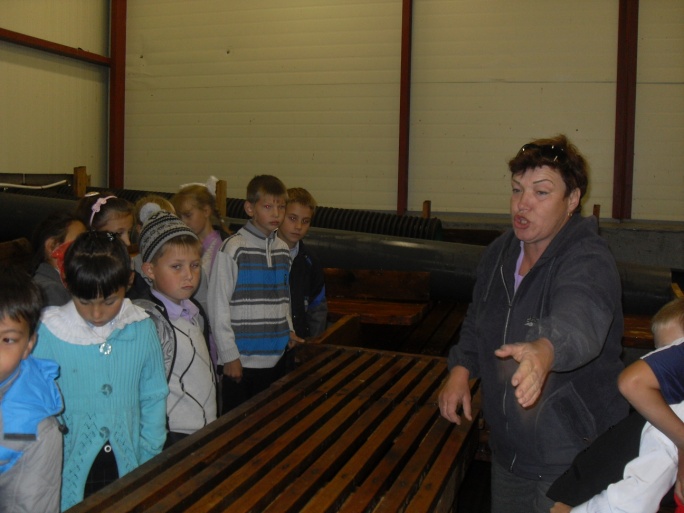 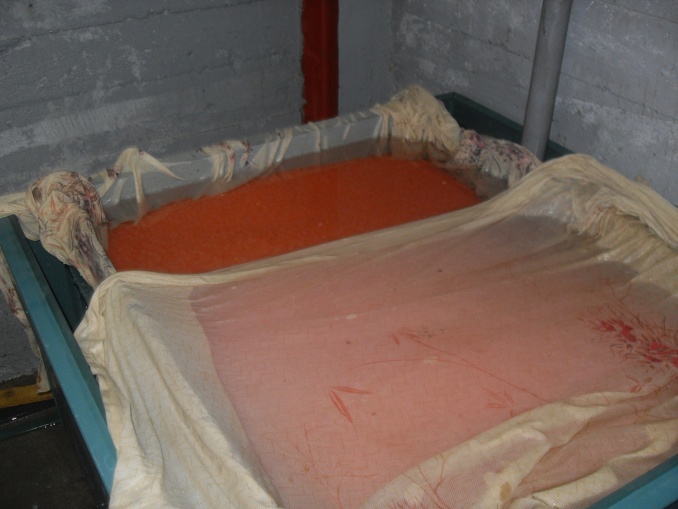 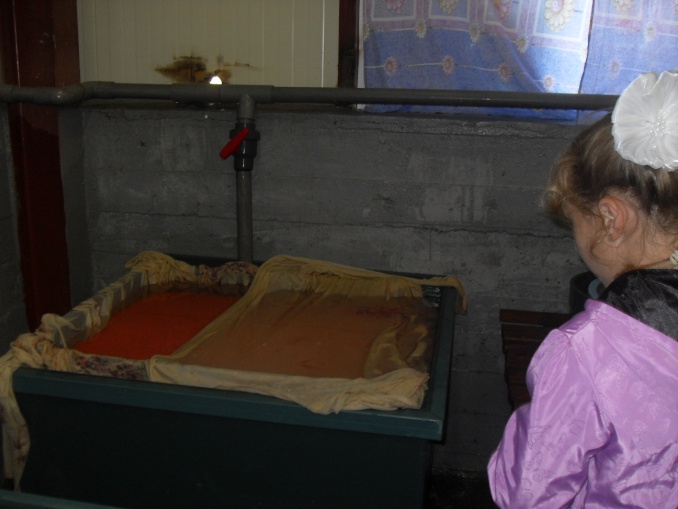 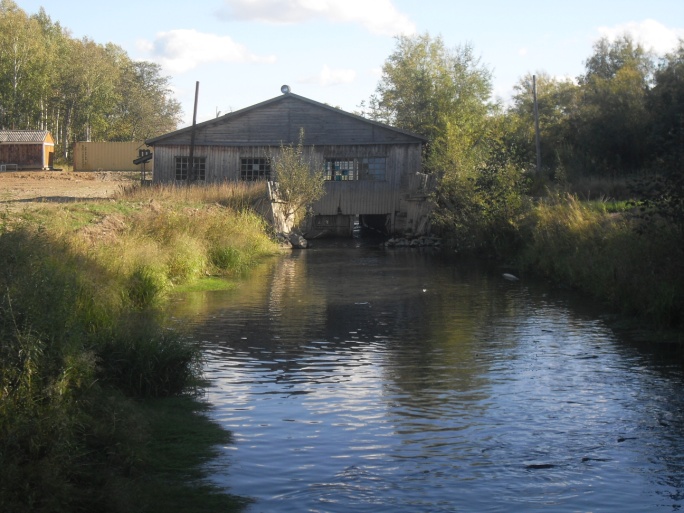 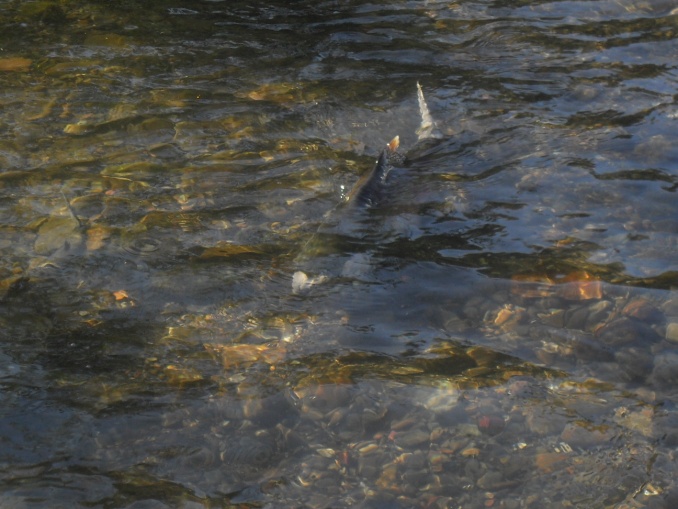 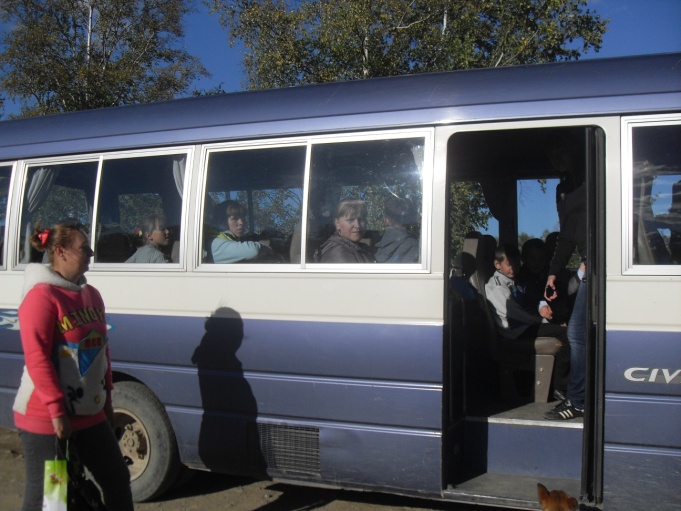 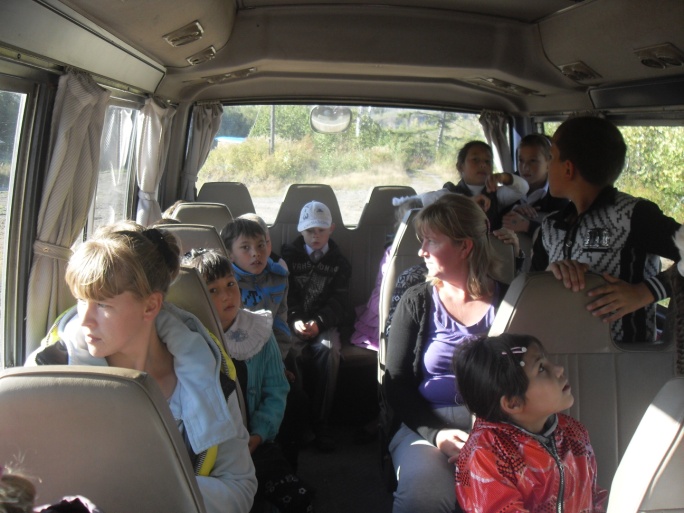 Конкурс рисунков и выставка декоративно-прикладного творчества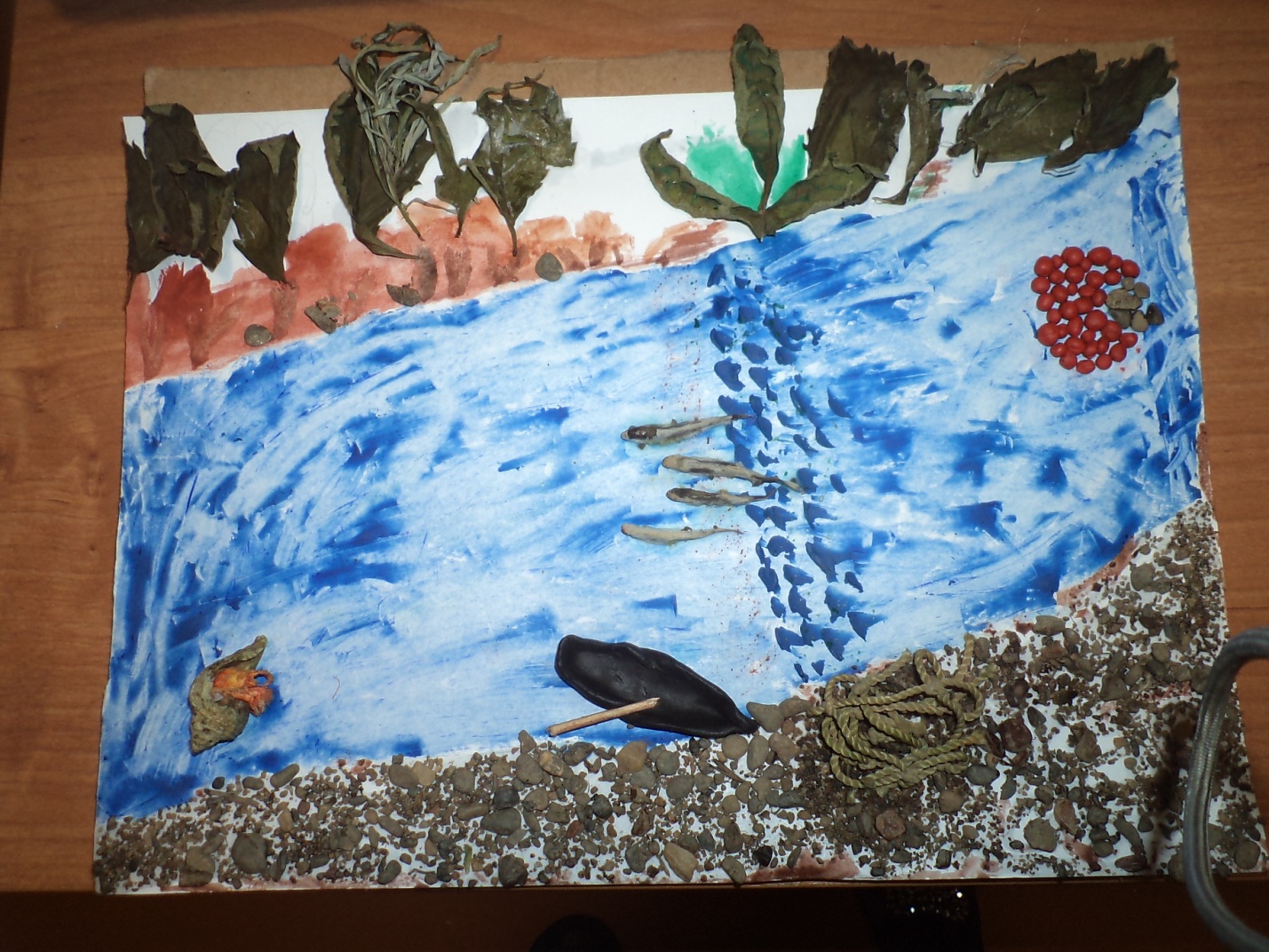 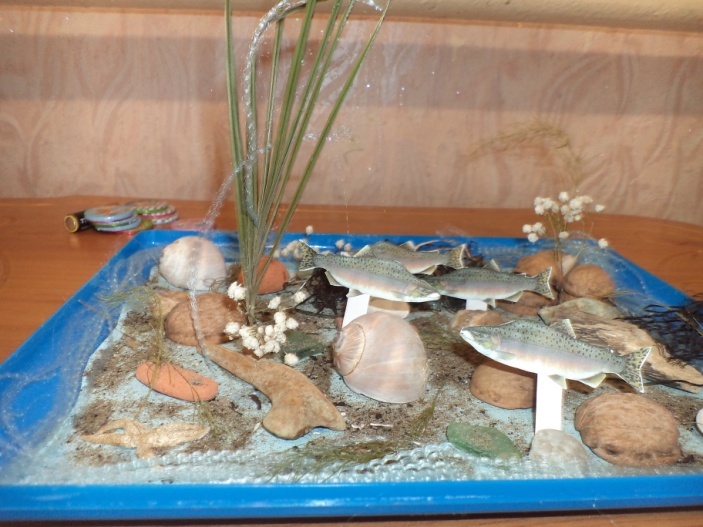 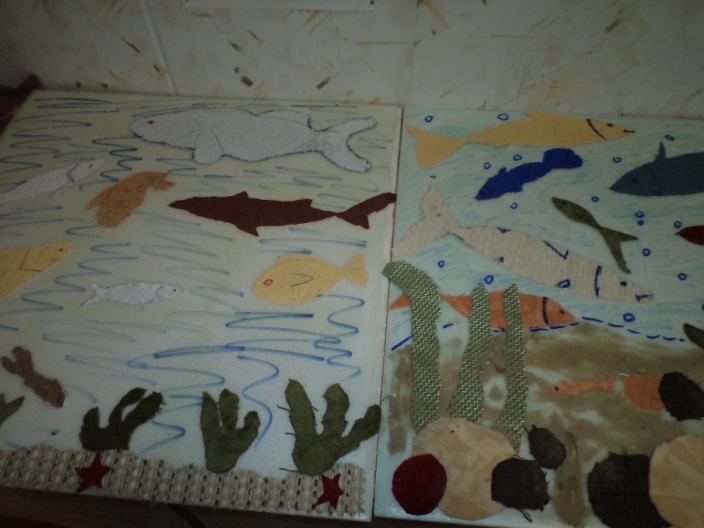 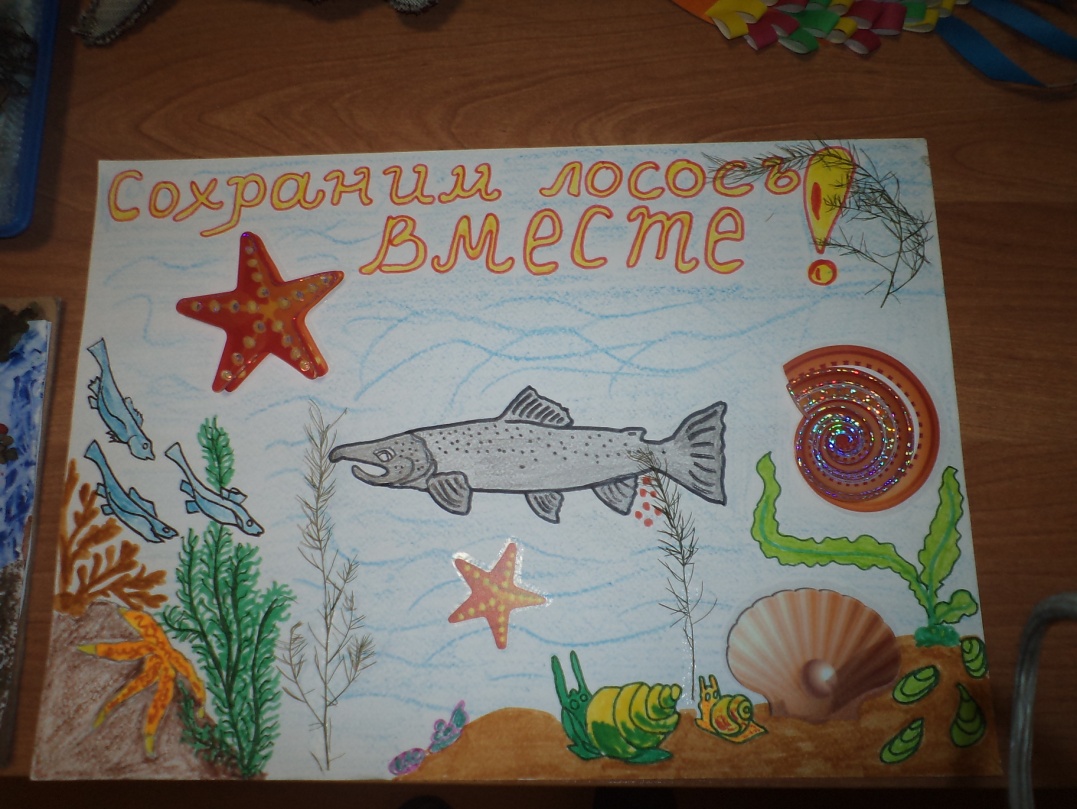 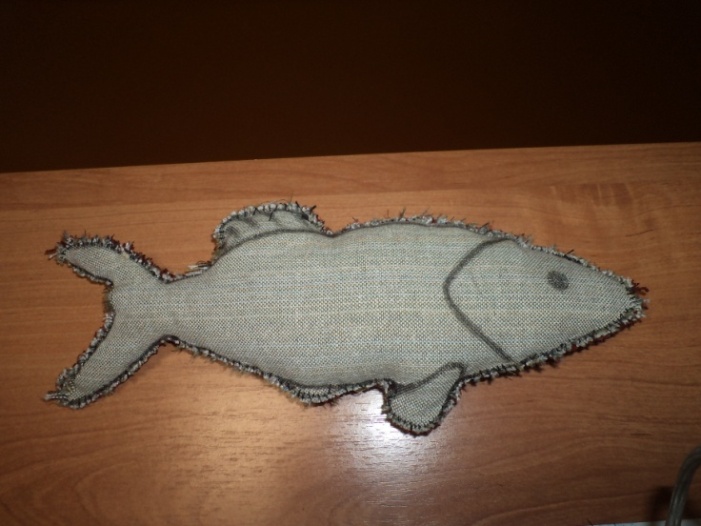 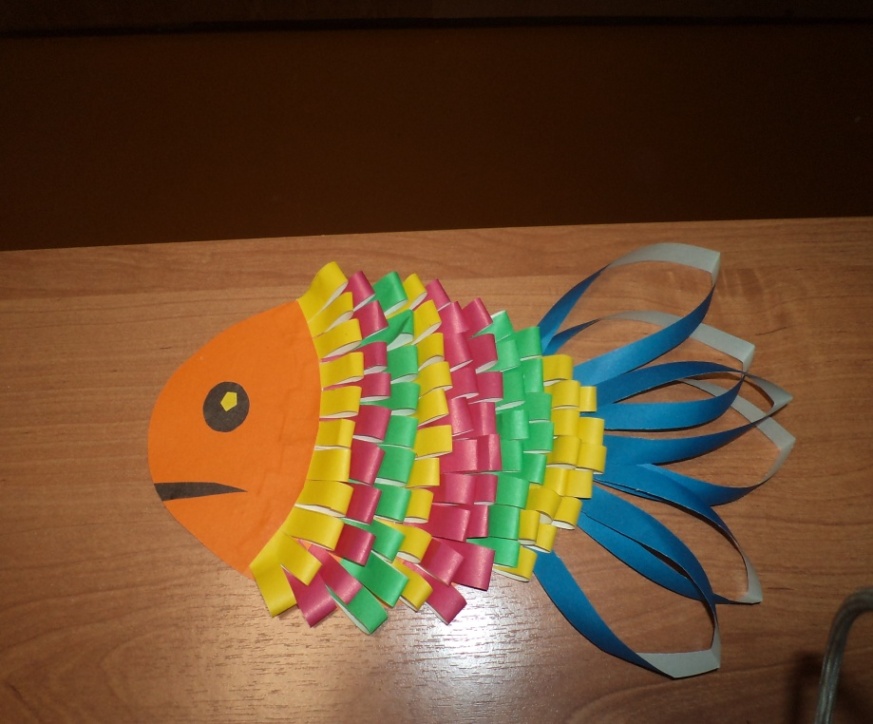 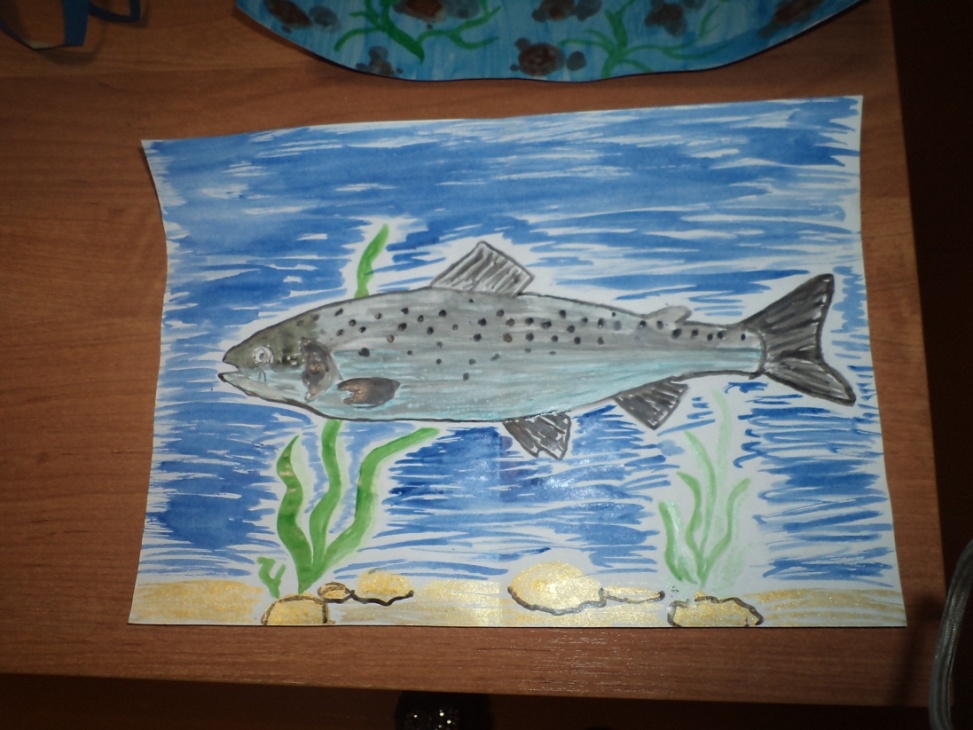 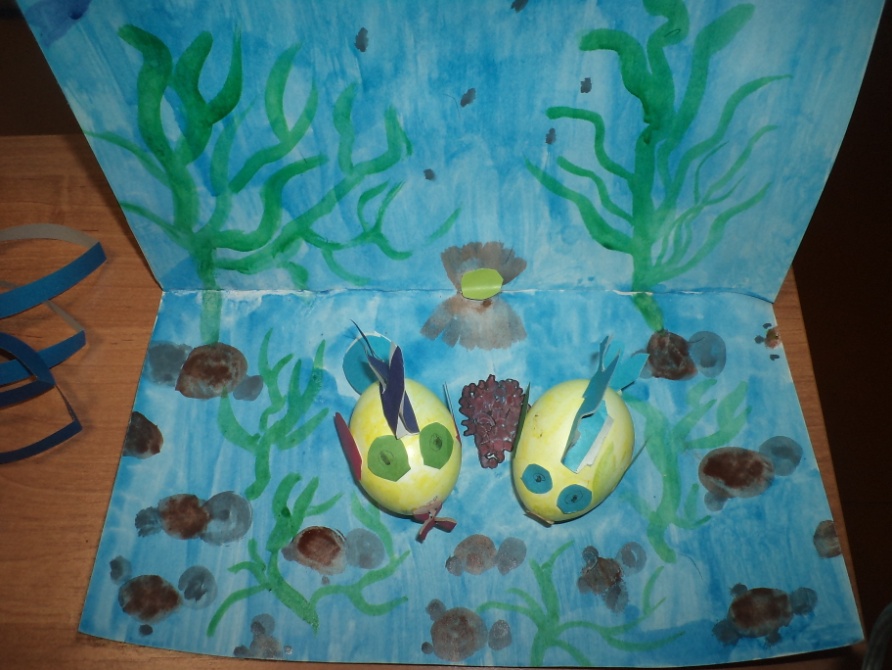 